Планирование развлечений и праздников для основных групп и групп кратковременного пребывания на 2021-2022г.№Содержание работыСроки выполненияОтветственный1.Праздник «День знаний»Сентябрьмуз. рук.ст. воспитатель2.Праздник «Осень-золотая»(во всех возрастных группах)Октябрьмуз. рук.воспитателист. воспитатель3.Праздник «День матери» (во всех возрастных группах)Ноябрьвоспитатели групп, муз. руководительст. воспитатель4.Праздник «Новый год» (во всех возрастных группах)Декабрьвоспитатели групп муз. руководительст. воспитатель5.Праздник в бассейне «Новый год» старшая группаДекабрьинструктор ФКст. воспитатель6.Развлечения «Гуляют ребятки в Рождественские святки»средний и старший дошкольный возрастЯнварьмуз. руководительвоспитателист. воспитатель7.Спортивный праздник «Зимушка-зима»Январьинструктора по ФК,воспитатели групп муз. рук.ст. воспитатель8.Праздник «День печати» (старшие группы)13 январямуз. руководитель воспитатели групп 9.Спортивный праздник «День защитника Отечества»Февральинструктора ФКвоспитатели группст. воспитатель10.Масленица.Физкультурное развлечение «Широкий четверг»Мартст. воспитательинструктора по ФКвоспитатели группмуз. рук.11.Праздник «День 8 марта» во всех возрастных группахМартмуз. рук.воспитатели группст. воспитатель12.Развлечение «Сороки» Мартмуз. рук.воспитатели групп13.Праздник «Весна-красна»младший дошкольный возрастАпрельмуз. рук.воспитатели группст. воспитатель14.Праздник «Пасхальный звон» подготовительная группаАпрельмуз. рук.воспитатели группст. воспитатель15.Развлечение «День космонавтики»Апрельинструктора  ФК, воспитатели группст. воспитатель16.Спортивный праздник «Фестиваль народных игр»Апрельинструктор по ФКвоспитатели группст. воспитатель17Международный день детской книги (старшая группа)2 апрелямуз. руководительвоспитатели групп18.Праздник «День победы»(старшая группа)Маймуз. рук.воспитатели группст. воспитатель19.Праздник в бассейне (выпускной) «В подводном царстве» (подготовительная группа)Майинструктор ФКвоспитатели группст. воспитатель20.Праздник «Выпускной бал»Маймуз. рук.воспитатели группст. воспитатель21.Праздник «День защиты детей»1 Июнямуз. рук.воспитатели группст. воспитатель22.Праздник «Нептуна»Июльинструктора ФКвоспитатели группст. воспитатель23.Праздник «День любви, семьи и верности»Июль муз. рук.воспитатели группст. воспитатель24.Праздник «День флориста» (подготовительные группы)24 июлямуз. руководитель воспитатели групп25.Праздник «Яблочный спас»Августмуз. рук.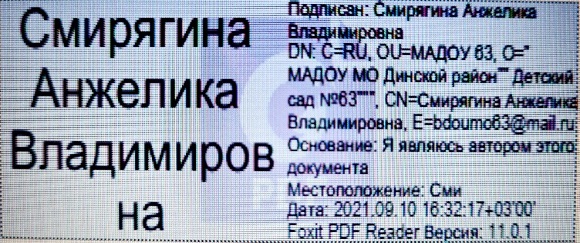 воспитатели групп